Пресс-релизБольше 2 млн россиян получат в январе меры поддержки, переданные Пенсионному фонду из органов соцзащитыПенсионный фонд с середины января начал перечислять первые выплаты по мерам поддержки, переданным с этого года из органов социальной защиты населения. Отделения «Почты России» и другие почтовые организации приступили к доставке 15 января, банки начали зачисление средств 17 января.До февраля пособия и компенсации получат все, кому они ранее уже были назначены или выплачивались органами соцзащиты. Это будет досрочная доставка выплат за январь, которая по стандартному графику осуществляется в феврале. Она охватит больше 2 млн человек и завершится во всех регионах к 25-му числу.В феврале средства будут выплачиваться только по новым назначениям – тем, кто обратится за мерами поддержки в Пенсионный фонд и центры госуслуг в январе и феврале. На данный момент заявление о назначении выплат уже подали 50 тыс. человек.С марта перечисление средств вернется к обычному графику, согласно которому пособия за предыдущий месяц выплачиваются в новом месяце.Наибольший объем выплат в рамках переданных из соцзащиты мер получают семьи с детьми. Например, неработающие родители и опекуны детей до 1,5 лет, которым полагается ежемесячное пособие по уходу, или семьи умерших военнослужащих и сотрудников силовых ведомств, имеющие право на ряд компенсаций.Государственное учреждение –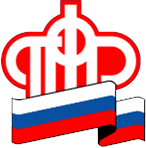 Отделение Пенсионного фонда РФ по Орловской области       302026, г. Орел, ул. Комсомольская, 108, телефон: (486-2) 72-92-41, факс 72-92-07